Willow Road Springfield NSW 2250T: 4325 3963    F: 43236891E: Chertsey-p.school@det.nsw.edu.auW: www.chertsey-p.schools.nsw.gov.auWelcome back to school for Term 1 2021Thank you for your ongoing support and cooperation in keeping everyone healthy and safe.Attendance and PunctualityAt Chertsey Primary School, students follow a sequential program of learning which begins promptly at the start of each day. Absences and late arrival at school can impact on your child’s learning. Arrival at school by 9:00am is essential and allows your child to start the day on a positive note, as the day’s routines are outlined and the lessons begin, If your child arrives late, or is required to leave early, please make sure you collect a late arrival or early departure slip from the school office. Absence notes should be sent to the class teacher or absences can be notified via the school office. Any unexplained absences will be followed up with a phone call from your child’s class teacher on the second day of absence as part of our Attendance Policy.Breakfast Club and CanteenThe Breakfast Club is held in the school hall every morning from 8:15am-8:45am. All students are welcome to attend! Our canteen operates, Thursday and Friday.Cross Country CarnivalThis term, all students will have the opportunity to participate in our Cross Country Carnival (Thursday, 25th March). Further information regarding the Cross Country carnival will be sent home in the upcoming weeks.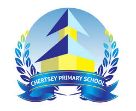 HomeworkOur homework policy is designed to develop the whole child.  Kindergarten will begin homework in Term 2. Year 1 and Year 2 homework will be starting Week 4. Homework will be given each Tuesday and should be returned to school the following Monday. Students should read daily and may change their home reader as frequently as they wish. Revision of words is beneficial, and assists with writing and reading fluency. In addition, each week students should choose two activities from the Homework grid to complete. Students will need an A3 scrapbook to complete homework in.Students will continue to have access to reading eggs from home. New passwords will be provided. Health Care Plans, asthma and allergies  Please advise us immediately of any medical conditions including asthma. We are currently updating any students already with a Health Care Plan.  Several of our students have been identified as having an allergy to nuts (including peanuts) and nut products. This allergy can be life threatening so we are requesting your support to help us to keep our students safe.Hat ParadeThis year we will be having a ‘Hat Parade’ on the last day of term. The children will make their hats with their buddy class.Birthday cakesIf you wish to send in birthday cakes, they will need to be store bought from a supermarket and still enclosed in the original packaging. This is to ensure the safety and wellbeing of all.PBLEvery Friday the children will bring home their ‘Chester Card’ showing their behavior level for the week. Children are aiming for a 4 or 5 each week to participate in our Chester Reward Day. This term will be a bike or scooter day.ExcursionsIn Term 3 we will be visiting ‘Taronga Zoo’ as part of the English and Science units being studied. Information will be shared closer to the date.Classroom helpersIf you are interested in helping with reading groups, please let your child’s teacher know.LibraryLibrary lessons: KG- Friday                         1/2D- Thursday                          23H- TuesdayMasterclassThis term, all students are participating in Masterclass activities. Students were able to choose between lego, paper mache`, cooking, drama, board games, garden club and photography. Teaching and Learning ProgramsThis term the teaching and learning programs include:EnglishStudents will be learning to differentiate between persuasive and imaginative texts from a variety of different sources. We will be reading quality books on friendships and discussing these themes and how they relate to our personal experiences. In writing, we will be learning to record ideas, self- edit and to reflect on our work with two stars and a wish to show what we can do well and what our goal is, to improve our work.MathematicsAcross the term, students will be developing their mathematical knowledge, skills and understanding through learning experiences in Number and Algebra, Measurement and Geometry and Statistics and Probability. There will be a key focus on addition and subtraction during Targeted Numeracy.Science and TechnologyThis term, students in Kindergarten will be learning to identify what causes objects to move in different ways. Students in Year 1 and Year 2 will be learning about the different forms of energy around us and how can we detect them.Personal Development, Health (PDH) and PhysicalEducation (PE)Students in K-2 will participate in daily fitness sessions. Sport is held on Thursday and will focus on the fundamental movement skills in netball. In Personal Development lessons, students will be learning to make safe and healthy choices to improve their wellbeing and relationships.Creative Arts All students will be participating in weekly visual arts lessons, designed to develop their creativity. These lessons will be linked to curriculum, special events and the development of art skills and techniques. In drama, we will be learning to improvise using body language, facial expression and nonverbal vocalization.HistoryThis term, students in Kindergarten will be learning about their own family history. They will build on their knowledge and understanding of how the past is different from the present.Students in Year 1 and Year 2 will be learning about Families- Past and present family life. They will identify how family life has changed or remained the same over time by comparing the present to the past. At Chertsey Primary School we provide a variety of learning opportunities for our students with a range of activities to improve the social, academic and wellbeing outcomes for our students. Our school website, Schoolstream and Facebook page are regularly updated to keep parents informed of school, stage, and class events. Kind regards,      K-2 teachers      Naomi Gay KG      Marnie Doyle 12D      Sharon Hynes 23H       Karen Auinger Assistant PrincipalWe hope that everyone had an enjoyable holiday and are looking forward to an exciting school year ahead. We look forward to working with you and your child this year. Each term a Stage Newsletter will be sent home with information about the term ahead, including relevant information involving excursions, resources and topics being learned.At any time, parents are encouraged to contact their child’s teacher if there are any concerns. This can be done by phoning or emailing the office, messaging on seesaw or sending a note with your child to organise a mutually convenient time to meet.